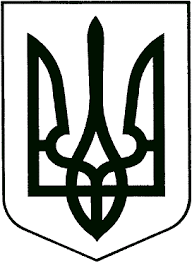 ЗВЯГЕЛЬСЬКА МІСЬКА РАДАРІШЕННЯсорок третя  сесія					                          восьмого скликання______________			                                                         № Про внесення змін до Програми розвитку освіти Звягельської міської територіальної громади на 2021-2025 рокиКеруючись підпунктом 22  пункту 1 статті 26 Закону України «Про місцеве самоврядування в Україні», законами України: «Про освіту», «Про повну загальну середню освіту», «Про дошкільну освіту», «Про позашкільну освіту» та з метою внесення актуальних змін та доповнень,  міська радаВИРІШИЛА:1. Внести зміни до Програми розвитку освіти Звягельської міської  територіальної громади на 2021-2025 роки, затвердженої рішенням міської ради від 04.03.2021 № 83, а саме: в  розділі ІІІ «Виховання та дозвілля» в таблиці «Основні заходи»  доповнити пунктом 29 такого змісту:         2. Контроль за виконанням цього рішення покласти на постійну комісію  міської ради  з питань соціальної політики, охорони здоров’я, освіти, культури та спорту (Широкопояс О.Ю.), заступника  міського  голови Борис Н.П.  Міський голова 			                                            Микола  БОРОВЕЦЬ№Зміст заходуТермін виконанняВиконавці29.Реалізація проєкту «Шкільний громадський бюджет Звягельської міської територіальної громади»2024-2025Управління освіти і науки